Emergency Response ChecklistExamples of major emergencies include: spills of large amounts of oil or hazardous material; hazardous materials or oil entering a storm drain/surface water; possibility of explosion, fire; potential to spread rapidly; involves personal injury, inhalation hazard or endangers the environment; unknown vapors; incidents that cannot be handled safely by discoverer.Workplace:Location:Location:Location:Date:Date:Date:Incident Recognition and ReportingIncident Recognition and ReportingIncident Recognition and ReportingIncident Recognition and ReportingCompleted by (initials)Date/TimeDate/TimeOn-SceneOn-SceneOn-SceneOn-SceneOn-SceneOn-SceneOn-SceneEvaluate spill and determine if assistance is needed.  Only attempt a cleanup if the spill is minor and you have been properly trained.For emergencies or medical attention, call 911 from a safe locationIf assistance is needed, call EHS at 865-6391If spill has entered storm water drain, call Work Reception Center 865-4731 and request WWTP assistanceTake all reasonable measures to stabilize the situation and prevent migration of the spill/releaseEvaluate spill and determine if assistance is needed.  Only attempt a cleanup if the spill is minor and you have been properly trained.For emergencies or medical attention, call 911 from a safe locationIf assistance is needed, call EHS at 865-6391If spill has entered storm water drain, call Work Reception Center 865-4731 and request WWTP assistanceTake all reasonable measures to stabilize the situation and prevent migration of the spill/releaseEvaluate spill and determine if assistance is needed.  Only attempt a cleanup if the spill is minor and you have been properly trained.For emergencies or medical attention, call 911 from a safe locationIf assistance is needed, call EHS at 865-6391If spill has entered storm water drain, call Work Reception Center 865-4731 and request WWTP assistanceTake all reasonable measures to stabilize the situation and prevent migration of the spill/releaseEvaluate spill and determine if assistance is needed.  Only attempt a cleanup if the spill is minor and you have been properly trained.For emergencies or medical attention, call 911 from a safe locationIf assistance is needed, call EHS at 865-6391If spill has entered storm water drain, call Work Reception Center 865-4731 and request WWTP assistanceTake all reasonable measures to stabilize the situation and prevent migration of the spill/releaseImmediate ActionsImmediate ActionsImmediate ActionsImmediate ActionsClear affected areaClear affected areaClear affected areaClear affected areaEstablish safe zoneEstablish safe zoneEstablish safe zoneEstablish safe zoneStop all processes/operations that may contribute to the emergencyStop all processes/operations that may contribute to the emergencyStop all processes/operations that may contribute to the emergencyStop all processes/operations that may contribute to the emergencyPerform Risk AssessmentPerform Risk AssessmentPerform Risk AssessmentPerform Risk AssessmentIdentify released materialIdentify released materialIdentify released materialIdentify released materialDetermine quantity released (estimate)Determine quantity released (estimate)Determine quantity released (estimate)Determine quantity released (estimate)Evaluate hazards of the locationEvaluate hazards of the locationEvaluate hazards of the locationEvaluate hazards of the locationEvaluate the riskEvaluate the riskEvaluate the riskEvaluate the riskINITIATE ACTIONS TO MINIMIZE SPREAD – ONLY IF SAFE TO DO SO!INITIATE ACTIONS TO MINIMIZE SPREAD – ONLY IF SAFE TO DO SO!INITIATE ACTIONS TO MINIMIZE SPREAD – ONLY IF SAFE TO DO SO!INITIATE ACTIONS TO MINIMIZE SPREAD – ONLY IF SAFE TO DO SO!INITIATE ACTIONS TO MINIMIZE SPREAD – ONLY IF SAFE TO DO SO!INITIATE ACTIONS TO MINIMIZE SPREAD – ONLY IF SAFE TO DO SO!INITIATE ACTIONS TO MINIMIZE SPREAD – ONLY IF SAFE TO DO SO!Major Emergency or High Hazard SpillMajor Emergency or High Hazard Spill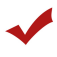 Simple SpillSimple SpillSimple SpillCall EHS for guidanceCall EHS for guidanceNotify supervisorNotify supervisorNotify supervisorCall EHS for guidanceCall EHS for guidanceSpecify PPE levelSpecify PPE levelSpecify PPE levelCall EHS for guidanceCall EHS for guidanceLocate and control sourceLocate and control sourceLocate and control sourceCall EHS for guidanceCall EHS for guidanceNeutralize and/or absorb materialNeutralize and/or absorb materialNeutralize and/or absorb materialCall EHS for guidanceCall EHS for guidancePrepare residue for removalPrepare residue for removalPrepare residue for removalCall EHS for guidanceCall EHS for guidanceVerify area clear of contaminantVerify area clear of contaminantVerify area clear of contaminantCall EHS for guidanceCall EHS for guidanceDecontaminate reusable equipmentDecontaminate reusable equipmentDecontaminate reusable equipmentCall EHS for guidanceCall EHS for guidanceDecontaminate and label wasteDecontaminate and label wasteDecontaminate and label wasteCall EHS for guidanceCall EHS for guidanceDispose of waste through EHSDispose of waste through EHSDispose of waste through EHSAdvise your Facility ManagerAdvise your Facility ManagerAdvise your Facility ManagerAdvise your Facility ManagerAdvise your Facility ManagerAdvise your Facility ManagerAdvise EHS 865-6391 and your safety officerAdvise EHS 865-6391 and your safety officerAdvise EHS 865-6391 and your safety officerAdvise EHS 865-6391 and your safety officerAdvise EHS 865-6391 and your safety officerAdvise EHS 865-6391 and your safety officerRestock response supplies (spill kit(s)/PPE)Restock response supplies (spill kit(s)/PPE)Restock response supplies (spill kit(s)/PPE)Restock response supplies (spill kit(s)/PPE)Restock response supplies (spill kit(s)/PPE)Restock response supplies (spill kit(s)/PPE)Complete Incident Documentation/Post Incident InvestigationComplete Incident Documentation/Post Incident InvestigationComplete Incident Documentation/Post Incident InvestigationComplete Incident Documentation/Post Incident InvestigationComplete Incident Documentation/Post Incident InvestigationComplete Incident Documentation/Post Incident Investigation